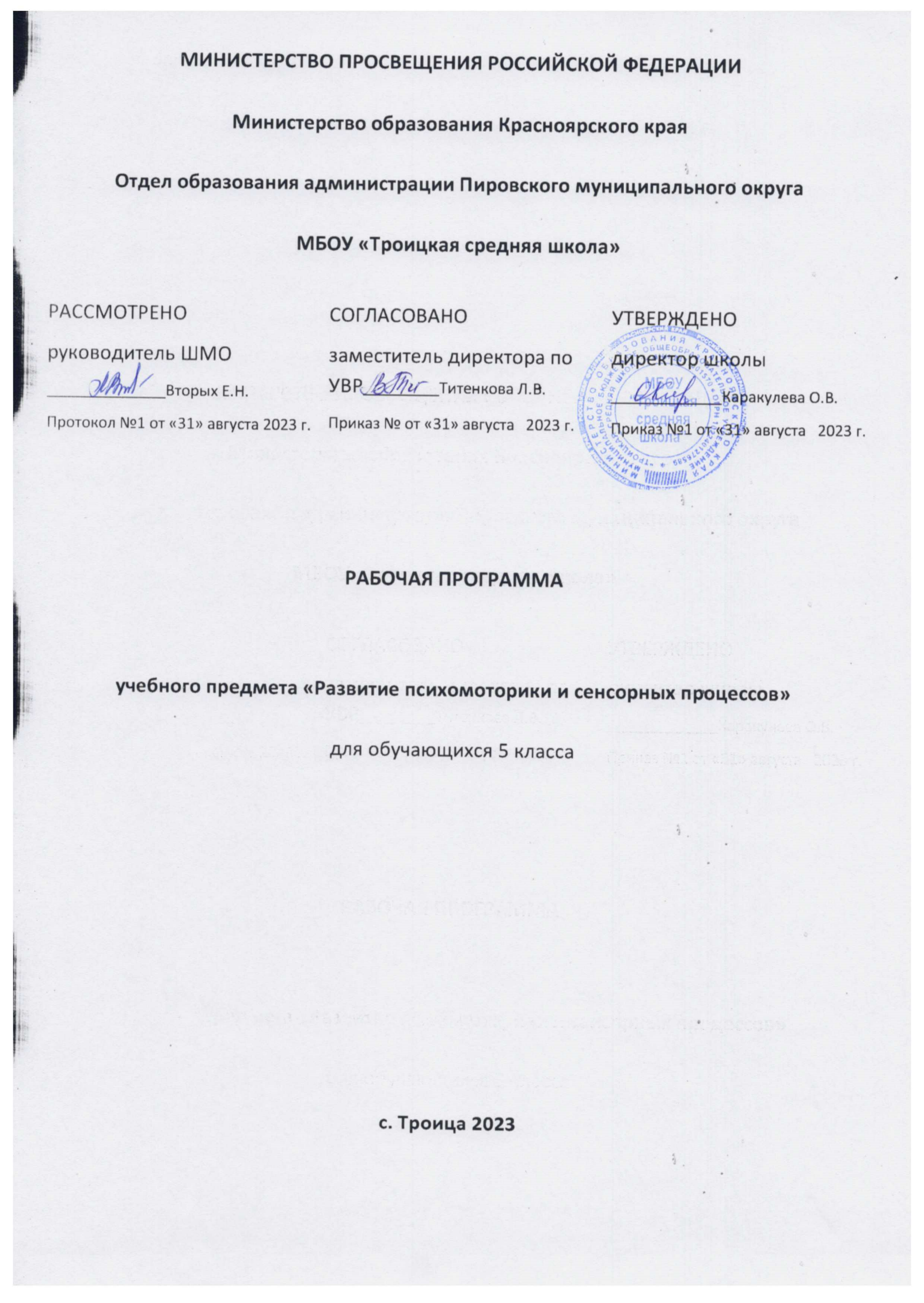 Рабочаяпрограммапокоррекционномукурсу«Развитиепсихомоторикиисенсорных процессов»Пояснительная запискаРабочаяпрограммапокоррекционномукурсу«Развитиепсихомоторикиисенсорных процессов» для 5класса является	составной частью Адаптированной основной общеобразовательной программы	образования обучающихся с умственной отсталостью (интеллектуальными нарушениями) (вариант1), разработана в соответствии со следующими документами: Приказ Минобрнауки России от19декабря2014г.№1599«Об утверждении федерального государственного образовательного стандарта образования обучающихся с умственной отсталостью (интеллектуальными нарушениями)».Планируемые результаты освоения коррекционногокурса Планируемые результаты освоения обеспечивают связь между требованиями ФГОС образования обучающихся с умственной отсталостью, образовательным процессоми системой оценки достижения планируемых результатов освоения.К числу планируемых результатов освоения отнесены:—	личностные,	включающие	овладение	обучающимися	жизненными	и социальнымикомпетенциями,необходимымидлярешенияпрактико-ориентированных задачиобеспечивающимистановлениесоциальныхотношений,обучающихсяв различныхсредах;—предметные,связанныесовладениемобучающимисясодержаниемкаждойпредметнойобластиихарактеризующиеихдостижениявусвоениизнанийиумений, возможностиих применения в практическойдеятельностиижизни.К личностнымрезультатамосвоения относятся:1)осознаниесебякакгражданинаРоссии;формированиечувствагордостизасвоюРодину;2)формированиеуважительногоотношениякиномумнению,историиикультуре другихнародов;3)развитиеадекватныхпредставленийособственныхвозможностях,онасущно необходимом жизнеобеспечении;4)овладениеначальныминавыкамиадаптациивдинамичноизменяющемсяи развивающемся мире;5)овладениесоциально-бытовымиумениями,используемымивповседневной жизни;6)владениенавыкамикоммуникацииипринятыминормамисоциального взаимодействия;7)способностькосмыслениюсоциальногоокружения,своегоместавнем, принятие соответствующихвозрастуценностейисоциальныхролей;8)принятиеиосвоениесоциальнойролиобучающегося,формированиеиразвитие социальнозначимыхмотивовучебнойдеятельности;9)развитиенавыковсотрудничествасвзрослымиисверстникамивразных социальныхситуациях;10) формирование эстетических потребностей,ценностей и чувств;11)развитиеэтическихчувств,доброжелательностииэмоционально -нравственной отзывчивости, понимания исопереживания чувствам другихлюдей;12)формированиеустановкинабезопасный,здоровыйобразжизни,наличие мотивацииктворческомутруду,работенарезультат,бережномуотношениюк материальным идуховным ценностям;13) формирование готовностиксамостоятельной жизни.Содержание коррекционногокурса.Данный курс рассчитан на 68часов. Продолжительность одного занятия 30-40 минут. Частота занятий 2 раза в неделю.Учебно-тематический план 5 класс (2 часа в неделю)Календарно-тематическое планирование 5 класс (68 часов, 2 раза в неделю)Список учебно-методической литературы.Метиева Л.А. Сенсорное воспитание детей с отклонениями в развитии : сб. игр и игровых упражнений.– М.: Книголюб, 2007. (Специальная психология).Метиева Л.А., .Удалов Э.Я..Развитие сенсорной сферы детей. Пособие для учителей специальных (коррекционных) образовательных учреждений VIII вида. М: Просвещение, 2009г. Голубь Т.В. Графические диктанты. Пособие для занятий с детьми 5-7 лет. – М.: ВАКО, 2006.Узорова О. В.Пальчиковая гимнастика.– М.:АСТ:  Астрель, 2007. Мищенкова П.В. Логика, речь, моторика, творческие способности. Игровые обучающие занятия с детьми 8 – 10 лет. – Ярославль: Академия развития, 2009. Диагностический альбом Н.Я. Семаго, М.М. Семаго «Оценка развития познавательной деятельности ребенка (дошкольный и младший школьный возраст)» С-П., «Триумф», 2007г.Развиваем руки – чтоб учиться и писать, и красиво рисовать. Популярное пособие для родителей  и педагогов./ Гаврина С.Е., Кутявина Н.Л., Топоркова И.Г., Щербинина С.В. – Ярославль: «Академия развития», 1998. Самоукина Н.В. Первые шаги школьного психолога. Дубна. «Феникс». 2002г. Чистякова М.И.  Психогимнастика./Под ред.М.И. Буянова.- М.: - Просвещение, 1990. №Название разделаКоличество часов1Диагностика.22Развитие крупной и мелкой моторики рук, графомоторных навыков.123Тактильно – двигательное восприятие.54Кинестетическое и кинетическое развитие.45Восприятие формы, величины, цвета, конструирование предметов.116Развитие зрительного восприятия и зрительной памяти.87Восприятие особых свойств предметов.78Развитие слухового восприятия и слуховой памяти.49 Восприятие пространства.810Восприятие времени. 511Обследование по итогам работы за год2Общее количество часов.68№Темы занятийкол. часовТип урокаОборудованиеДата Дата №Темы занятийкол. часовТип урокаОборудованиеПо программеПо факту1. Диагностика (2ч)1. Диагностика (2ч)1. Диагностика (2ч)1Диагностика познавательной сферы1Индивидуальное обследованиеДиагностический пакет  методик04.09.232Диагностика эмоционально-личностной сферы1Индивидуальное обследованиеДиагностический пакет  методик05.09.232.Развитие моторики, графомоторных навыков (12ч).2.Развитие моторики, графомоторных навыков (12ч).2.Развитие моторики, графомоторных навыков (12ч).3-4Развитие точности движений (метание в цель мяча, стрел, «Кольцеброс»). (Координация движений (игры с мячом, обручем). Обучение целенаправленным действиям по двухзвенной инструкции педагога (2 шага вперед – поворот направо, т.д.))2Занятие-игра.Мячи, скакалки, стрелки-символы. «Дорожка следов» полоса препятствий11,12.09.235-6Синхронность работы обеих рук (работа со шнуром, нанизывание бус). (Пальчиковая гимнастика с речевым сопровождением)2Занятие-практикум. Т.Томилина «Зарядка для пальчиков».-М.:Просвещение2007г18,19.09.237-8Штриховка (в разных направлениях и рисование по трафарету) и обводка по трафарету (орнамента из геометрических фигур)2ТрадиционноеВнутренние и внешние трафареты. Игры со шнурками; пособие «Гусеница»25,26.09.239Графический диктант (по показу).1Практическая работа02.10.2310-11Вырезание ножницами (из бумаги по шаблону прямоугольных, квадратных, треугольных форм)2Занятие-играБумага ,ножницы03,09.10.2312-14Координация движений руки и глаза (по инструкции педагога). (Работа в технике «объемной аппликации»)3Занятие-игра Практическая работаМат-алы для аппликации10,16,17.10.233. Тактильно – двигательное восприятие (5ч).3. Тактильно – двигательное восприятие (5ч).3. Тактильно – двигательное восприятие (5ч).15-16Определение на ощупь предметов (с разными свойствами (мягкие, жесткие, холодные, теплые). Игра со средней мозаикой)2Практическая работаНабор разнообразных предметов. Наборы мозаики. Дидактическая игра «Волшебный мешочек».23,24.10.2317-19Работа с пластилином и глиной (твердое и мягкое состояние).3Практическая работаНабор разнообразных предметов. Пластилин. Дидактическая игра «Волшебный мешочек».07,13,14.11.234.Кинестетическое и кинетическое развитие (4ч).4.Кинестетическое и кинетическое развитие (4ч).4.Кинестетическое и кинетическое развитие (4ч).20-21Движения и позы (верхних и нижних) конечностей и головы (по инструкции педагога); (вербализация собственных ощущений).2Занятие-игра в залесенсорная тропа для ног, пособие «акробаты»,20,21.11.2322-23Движения и позы всего тела. (Имитация движений и поз (повадки зверей, природных явлений)).2Дидактическая игра «Зеркало».Занятие-игра сенсорная тропа для ног, пособие «акробаты»27.28.11.235. Восприятие формы, величины, цвета; конструирование предметов (11ч).5. Восприятие формы, величины, цвета; конструирование предметов (11ч).5. Восприятие формы, величины, цвета; конструирование предметов (11ч).24Объемные геометрические фигуры (шар, куб), (группировка предметов по форме (объемные и плоскостные)).1Традиционноегеометрические фигуры и (шар, куб) . Предметные картинки04.12.2325-26Сравнение 3-4 предметов (по высоте и толщине, длине и ширине, составление сериационных рядов по величине из 3-4 предметов по заданному признаку).2ТрадиционноеПредметы разнообразные по форме, лине05,11.12.2327-28Группировка предметов (по форме и величине, по форме и цвету(по инструкции педагога))2ТрадиционноеПредметы разнообразные по форме,величине, цвету12,18.12.2329-30Различение цветов и оттенков (подбор оттенков к основным цветам)2Дидактическая игра «Что бывает такого цвета»,  «Подбери предмет такого же цвета»Предметы разнообразные по толщине. Геометрический конструктор19,25.12.2331-34Конструирование предметов  из   геометрических  фигур (2- 4 детали). (составление целого из частей  (3-4 детали)  на  разрезном наглядном материале. Выделение  и  различение  частей  знакомых  предметов (стул – спинка, ножки, сиденье; шкаф – дверцы, стенки, т.д.)).4Работа с геометрическим конструктором.Геометрический конструктор . Предметные картинки26.12.2309,15,16.01.246. Развитие зрительного восприятия и зрительной памяти (8ч).6. Развитие зрительного восприятия и зрительной памяти (8ч).6. Развитие зрительного восприятия и зрительной памяти (8ч).35-36Формирование навыков зрительного анализа и синтеза предметов (состоящих из 3-4 деталей (по инструкции педагога))2ТрадиционноеПредметные картинки22,23.01.2437-38Найди отличия (сравнение 2-х картинок).2ТрадиционноеПредметные картинки29,30.01.2439-40Развитие зрительной памяти.2Дидактическая игра «Что изменилось?» (4-5 предметов)Предметные картинки05,06.02.2441-42Различение «наложенных» изображений предметов (2-3 изображения), (Упражнения для профилактики и коррекции зрения)2Традиционное.Занятие-играЗрительный тренажер12,13.02.247. Восприятие особых свойств предметов (7ч).7. Восприятие особых свойств предметов (7ч).7. Восприятие особых свойств предметов (7ч).43-44Развитие осязания (температурные ощущения).  Приборы измерения температуры (градусник).2Практическая работаСюжетные картинки19,20.02.2445-47Вкусовые качества и обонятие((сладкое - горькое, сырое – вареное), (контрастные ароматы: резкий – мягкий; пищевые запахи), обозначение словом ощущений).3Дидактическая игра «Узнай на вкус»Предметные картинки;натуральные предметы26,27.02.24, 04.03.2448-49Восприятие чувства тяжести (от разных предметов (вата, гвозди, брусок, т.д.); словесное обозначение барических ощущений)2Практическая работаПредметные картинки;натуральные предметы05,11.03.248. Развитие слухового восприятия и слуховой памяти (4ч).8. Развитие слухового восприятия и слуховой памяти (4ч).8. Развитие слухового восприятия и слуховой памяти (4ч).50-51Дифференцировка звуков шумовых и музыкальных инструментов (погремушка, барабан, колокольчик, ложки, гармошки, бубен), (характеристика звуков по громкости и длительности (шумы, музыкальные и речевые звуки))2Занятие-практикумДетские музыкальные инструменты ; аудио и медиафайлы12,18.03.2452-53Различение мелодии по характеру (веселая, грустная), (Звуковая имитация (подражание звукам окружающей среды))2Прослушивание музыкальных произведений. Занятие-практикумаудио и медиафайлы19.03.2401.04.249. Восприятие пространства (8ч).9. Восприятие пространства (8ч).9. Восприятие пространства (8ч).54Ориентировка в помещении (движение в заданном направлении (обозначение словом направления движения, понятие «дальше» - «ближе»)1Занятие-игра Мячи, скакалки, стрелки-символы02.04.2455-56Ориентировка на листе бумаги (выделение всех углов, расположение плоскостных и объемных предметов в вертикальном поле листа)2ТрадиционноеМячи, скакалки, стрелки-символы Набор предметов08,09.04.2457-58Расположение плоскостных и объемных предметов (в горизонтальном поле листа; словесное обозначение пространственных отношений между предметами, ориентировка на поверхности парты)2ТрадиционноеЛисты бумаги разного формата . Предметные картинки;натуральные предметы15,16.04.2459-61Положение предмета и вербализация пространственных отношений (с использованием предлогов)3Дидактическая игра «Определи положение предмета»Предметные картинки;натуральные предметы22,23.04.24, 06.05.2410. Восприятие времени (5ч)10. Восприятие времени (5ч)10. Восприятие времени (5ч)62-63Порядок месяцев в году. Времена года. 2Занятие-играграфическая модель «Сутки», «Времена года». Дидактическая игра «12месяцев» 07,13.05.2464-66Знакомство с часами (циферблат, стрелки). Меры времени (секунды, минута, час, сутки). 3Игры с моделью часовТабл. «Дни недели», Модель часов14,20,21.05.2467Обследование по итогам работы за год (2 час)1Индивидуальное обследованиеДиагностический пакет  методик27.05.2468Обследование по итогам работы за год (2 час)1Индивидуальное обследованиеДиагностический пакет  методик28.05.24